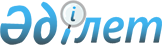 О внесении изменений в Инструкцию о порядке формирования данных таможенной статистики внешней торговли и статистики взаимной торговли государств - членов Таможенного союза
					
			Утративший силу
			
			
		
					Решение Коллегии Евразийской экономической комиссии от 4 декабря 2012 года № 257. Утратило силу решением Коллегии Евразийской экономической комиссии от 25 декабря 2018 года № 210 (вступает в силу по истечении 30 календарных дней с даты его официального опубликования)
      Сноска. Утратило силу решением Коллегии Евразийской экономической комиссии от 25.12.2018 № 210 (вступает в силу по истечении 30 календарных дней с даты его официального опубликования).
      Коллегия Евразийской экономической комиссии решила:
      1. Внести в Инструкцию о порядке формирования данных таможенной статистики внешней торговли и статистики взаимной торговли государств – членов Таможенного союза, утвержденную Решением Комиссии Таможенного союза от 18 октября 2011 г. № 837, изменения согласно приложению.
      2. Настоящее Решение вступает в силу по истечении 30 календарных дней с даты его официального опубликования. ИЗМЕНЕНИЯ,
вносимые в Инструкцию о порядке формирования данных таможенной
статистики внешней торговли и статистики взаимной торговли
государств – членов Таможенного союза
      1. Пункт 1 после абзаца первого дополнить абзацем следующего содержания:
      "Уполномоченные органы государств – членов Таможенного союза вправе издавать нормативные правовые акты, определяющие порядок исполнения настоящей Инструкции с учетом законодательства этих государств.".
      2. Абзац пятый подпункта 11.3.1 изложить в следующей редакции:
      "во втором подразделе графы указан следующий код особенности перемещения товара при экспорте: 000, 001, 002, 003, 004, 013, 021, 063, 070, 071, 090, 096, 098, 100, 101, 102, 103, 104, 105, 113, 114, 123, 124, 150, 151, 152, 153, 172, 173;".
      3. В подпункте 11.3.2:
      абзацы второй и третий изложить в следующей редакции:
      "в элементе 2 первого подраздела графы указан код таможенной процедуры "23" (временный вывоз – если фактический срок временного вывоза составил менее одного года), "40" (выпуск для внутреннего потребления), "60" (реимпорт) либо "00" (если предшествующая таможенная процедура не применялась);
      во втором подразделе графы указан следующий код особенности перемещения товара при экспорте: 000, 006, 007, 013, 063, 070, 071, 090, 096, 098, 100, 101, 103, 105, 151, 172, 173.";
      в абзаце четвертом слова "после которого" исключить.
      4. В подпункте 11.3.3:
      в абзаце втором слова "указано "00", если предшествующая таможенная процедура не применялась, либо" заменить словом "указан";
      абзац третий изложить в следующей редакции:
      "во втором подразделе графы указан следующий код особенности перемещения товара при экспорте: 000, 001, 002, 013, 063, 070, 071, 090, 096, 098, 100, 101, 103, 105, 117, 127, 131, 132, 133, 134, 151, 172, 173;".
      5. Абзац третий подпункта 11.3.4 изложить в следующей редакции:
      "во втором подразделе графы указан следующий код особенности перемещения товара при экспорте: 000, 001, 002, 006, 007, 013, 063, 070, 071, 090, 096, 098, 100, 101, 102, 103, 104, 105, 151, 172, 173.".
      6. Абзац третий подпункта 11.3.5 изложить в следующей редакции:
      "во втором подразделе графы указан следующий код особенности перемещения товара при экспорте: 000, 001, 002, 013, 063, 070, 071, 090, 096, 098, 100, 101, 102, 103, 104, 105, 150, 151, 152, 172, 173.".
      7. Подпункт 19.2 после абзаца первого дополнить абзацем следующего содержания:
      "в Республике Казахстан – в графе 7 "Справочный номер" указан следующий код особенности таможенного декларирования товара в соответствии с Классификатором особенностей таможенного декларирования товаров: "КНС" (таможенное декларирование товаров, ввозимых по документам (контрактам) на недропользование, сохраняющим стабильность);".
      8. Абзац третий подпункта 19.3.1 изложить в следующей редакции:
      "во втором подразделе графы указан следующий код особенности перемещения товара при импорте: 000, 001, 002, 003, 004, 013, 021, 063, 070, 071, 090, 096, 098, 100, 101, 133, 150, 151, 152, 171, 172,173;".
      9. В подпункте 19.3.2:
      абзацы второй и третий изложить в следующей редакции: "в элементе 2 первого подраздела графы указан следующий код таможенной процедуры: "10" (экспорт), "31" (реэкспорт), "53" (временный ввоз (допуск) – если фактический срок временного ввоза (допуска) составил менее одного года) либо "00" (если предшествующая таможенная процедура не применялась);
      во втором подразделе графы указан следующий код особенности перемещения товара при импорте: 000, 006, 007, 013, 063, 070, 071, 090, 096, 098, 100, 101, 151, 172,173.".
      10. В подпункте 19.3.3:
      в абзаце втором слова "31" (реэкспорт)," исключить;
      абзац третий изложить в следующей редакции:
      "во втором подразделе графы указан следующий код особенности перемещения товара при импорте: 000, 001, 002, 013, 063, 070, 071, 090, 096, 098, 100, 101, 129, 130, 151, 172, 173;".
      11. Абзац третий подпункта 19.3.4 изложить в следующей редакции:
      "во втором подразделе графы указан следующий код особенности перемещения товара при импорте: 000, 001, 002, 006, 007, 013, 063, 070, 071, 090, 096, 098, 100, 101, 129, 130, 150, 151, 152, 172, 173.".
      12. Абзац третий подпункта 19.3.5 изложить в следующей редакции:
      "во втором подразделе графы указан следующий код особенности перемещения товара при импорте: 000, 001, 002, 003, 013, 063, 070, 071, 090, 096, 098, 100, 101, 150, 151, 152, 172, 173.".
      13. В подпункте 22.2.1 слова "последний день месяца, в котором осуществлялась поставка товаров, указанного" заменить словами "дата окончания периода поставки, указанная".
      14. Подпункт 22.2.2 после слов "товара, выпущенного до подачи" дополнить словами "зарегистрированной до 1 ноября 2012 года".
      15. Приложение 3 к указанной Инструкции изложить в следующей редакции: Особенности перемещения товаров,
учитываемые в таможенной статистике внешней торговли
      ______________________________
      3 Классификатор особенностей перемещения товаров, утвержденный Решением КТС № 378 (приложение 2).".
					© 2012. РГП на ПХВ «Институт законодательства и правовой информации Республики Казахстан» Министерства юстиции Республики Казахстан
				
Председатель
В.Б. ХристенкоПРИЛОЖЕНИЕ
к Решению Коллегии
Евразийской экономической комиссии
от 4 декабря 2012 г. № 257"Приложение 3
к Инструкции о порядке
формирования данных таможенной
статистики внешней торговли и статистики
взаимной торговли государств –
членов Таможенного союза
(в редакции Решения Коллегии Евразийской
экономической комиссии
от 4 декабря 2012 г. № 257)
Наименование особенности перемещения товара
Код
особенности
перемещения
товара3
Направление
перемещения
товара
Направление
перемещения
товара
Наименование особенности перемещения товара
Код
особенности
перемещения
товара3
импорт
экспорт
Особенности перемещения товаров не установлены
000
+
+
Товары для оказания безвозмездной помощи и (или) на благотворительные цели
001
+
+
Товары гуманитарной помощи
002
+
+
Товары технической помощи, не подлежащие возврату
003
+
+
Товары, перемещаемые в целях предупреждения и ликвидации последствий стихийных бедствий, чрезвычайных ситуаций природного и техногенного характера, не подлежащие возврату
004
+
+
Товары технической помощи, подлежащие возврату
006
+
+
Товары, перемещаемые в целях предупреждения и ликвидации последствий стихийных бедствий, чрезвычайных ситуаций природного и техногенного характера, подлежащие возврату
007
+
+
Товары, перемещаемые в качестве вклада в уставный капитал (фонд)
013
+
+
Рекламные материалы и сувенирная продукция, не подлежащие возврату
021
+
+
Товары, поставляемые по соглашениям о разделе продукции (за исключением Республики Беларусь)
063
+
+
Товары для строительства (сооружения) искусственных островов, сооружений, иных объектов, находящихся за пределами территорий государств – членов Таможенного союза, в отношении которых государства – члены Таможенного союза обладают (будут обладать) исключительной юрисдикцией (за исключением Республики Беларусь)
070
+
+
Товары, перемещаемые на искусственные острова, установки, сооружения и иные объекты или с искусственных островов, установок, сооружений и иных объектов, в отношении которых государства – члены Таможенного союза обладают исключительной юрисдикцией, и находящиеся за пределами таможенной территории Таможенного союза (за исключением Республики Беларусь)
071
+
+
Товары, перемещаемые для подготовки и (или) проведения XXII Олимпийских зимних игр и XI Паралимпийских зимних игр 2014 года в городе Сочи (за исключением Республики Беларусь)
090
+
+
Товары, перемещаемые для подготовки и (или) проведения VII Азиатских игр 2011 года в городах Астана и Алматы (за исключением Республики Беларусь)
096
+
+
Товары, перемещаемые для подготовки и (или) проведения саммита АТЭС 2012 года в городе Владивостоке (за исключением Республики Беларусь)
098
+
+
Товары, перемещаемые для строительства газопровода "Северный поток" (за исключением Республики Беларусь)
100
+
+
Товары, перемещаемые для строительства газопровода "Южный поток" (за исключением Республики Беларусь)
101
+
+
Товары, изготовленные (полученные) в свободной (специальной, особой) экономической зоне, статус которых для таможенных целей определяется в соответствии с пунктом 7 статьи 19 Соглашения по вопросам свободных (специальных, особых) экономических зон на таможенной территории Таможенного союза и таможенной процедуры свободной таможенной зоны
102
+
Товары, находящиеся на территории свободной экономической зоны, на которой применяется таможенная процедура свободной таможенной зоны, которые не могут быть идентифицированы таможенным органом как товары, помещенные под одну из таможенных процедур (для Российской Федерации)
103
+
Товары, изготовленные (полученные) на свободном складе, статус которых для таможенных целей определяется в соответствии с пунктом 7 статьи 16 Соглашения о свободных складах и таможенной процедуре свободного склада
104
+
Товары, находящиеся на территории свободного склада, на котором применяется таможенная процедура свободного склада, которые не могут быть идентифицированы таможенным органом как товары, помещенные под одну из таможенных процедур (для Российской Федерации)
105
+
Товары, изготовленные (полученные) в свободной (специальной, особой) экономической зоне из товаров Таможенного союза, в том числе из товаров Таможенного союза, не помещенных под таможенную процедуру свободной таможенной зоны, и вывозимые за пределы таможенной территории Таможенного союза
113
+
Товары, изготовленные (полученные) в свободной (специальной, особой) экономической зоне с использованием иностранных товаров, помещенных под таможенную процедуру свободной таможенной зоны, признанные товарами Таможенного союза и вывозимые за пределы таможенной территории Таможенного союза
114
+
Товары, изготовленные (полученные) в свободной (специальной, особой) экономической зоне из товаров, помещенных под таможенную процедуру свободной таможенной зоны, в том числе с использованием товаров Таможенного союза, в отношении которых представлено заключение о признании товара, изготовленного (полученного) с использованием иностранных товаров, помещенных под таможенную процедуру свободной таможенной зоны, не являющимся товаром Таможенного союза, и вывозимые за пределы таможенной территории Таможенного союза
117
+
Товары, изготовленные (полученные) на свободном складе из товаров Таможенного союза, в том числе из товаров Таможенного союза, не помещенных под таможенную процедуру свободного склада, и вывозимые за пределы таможенной территории Таможенного союза
123
+
Товары, изготовленные (полученные) на свободном складе с использованием иностранных товаров, помещенных под таможенную процедуру свободного склада, признанные товарами Таможенного союза, и вывозимые за пределы таможенной территории Таможенного союза
124
+
Товары, изготовленные (полученные) на свободном складе из товаров, помещенных под таможенную процедуру свободного склада, в том числе с использованием товаров Таможенного союза, в отношении которых представлено заключение о признании товара, изготовленного (полученного) с использованием иностранных товаров, помещенных под таможенную процедуру свободного склада, не являющимся товаромТаможенного союза, и вывозимые за пределы таможенной территории Таможенного союза
127
+
Товары, помещаемые под таможенную процедуру реимпорта, в отношении которых осуществляется возмещение ввозных таможенных пошлин, налогов и (или) процентов с них, сумм иных налогов, субсидий в соответствии с пунктом 3 статьи 293 Таможенного кодекса Таможенного союза, за исключением товаров, указанных под кодами 112, 122 (за исключением Республики Беларусь)
129
+
Товары, помещаемые под таможенную процедуру реимпорта, в отношении которых не осуществляется возмещение ввозных таможенных пошлин, налогов и (или) процентов с них, сумм иных налогов, субсидий в соответствии с пунктом 3 статьи 293 Таможенного кодекса Таможенного союза, за исключением товаров, указанных под кодами 110, 111, 120 и 121 (за исключением Республики Беларусь)
130
+
Отходы, образовавшиеся в результате переработки товаров на таможенной территории Таможенного союза и переработки для внутреннего потребления
131
+
Остатки, образовавшиеся в результате переработки товаров на таможенной территории Таможенного союза и переработки для внутреннего потребления
132
+
Продукты переработки, полученные в результате переработки товаров, помещенных под таможенные процедуры переработки на таможенной территории Таможенного союза, переработки вне таможенной территории Таможенного союза, переработки для внутреннего потребления, за исключением товаров (в том числе продуктов переработки на таможенной территории и переработки вне таможенной территории), указанных под кодом 044
133
+
+
Продукты переработки эквивалентных товаров, вывозимые с таможенной территории Таможенного союза в соответствии со  статьей 248 Таможенного кодекса Таможенного союза
134
+
Товары, перемещаемые по договору мены (для Республики Беларусь)
150
+
+
Товары, перемещаемые по договору финансовой аренды (лизинга) (для Республики Беларусь)
151
+
+
Товары, перемещаемые по договору дарения (для Республики Беларусь)
152
+
+
Товары, вывозимые за пределы таможенной территории Таможенного союза с целью реализации без предварительного заключения сделки (для Республики Беларусь)
153
+
Товары, помещенные под таможенную процедуру свободной таможенной зоны в Магаданской области Российской Федерации, предназначенные для собственных производственных и технологических нужд
171
+ 
Товары (за исключением подакцизных товаров), перемещаемые для целей использования при строительстве, оборудовании и техническом оснащении объектов недвижимости на территории инновационного центра "Сколково" или необходимые для осуществления исследовательской деятельности участниками проекта, в отношении которых предоставляются субсидии на возмещение затрат по уплате ввозной таможенной пошлины и налога на добавленную стоимость (для Российской Федерации)
172
+
+
Товары, перемещаемые для целей использования при строительстве, оборудовании и техническом оснащении объектов недвижимости на территории инновационного центра "Сколково" или необходимые для осуществления исследовательской деятельности участниками проекта, за исключением товаров, указанных под кодом 172 (для Российской Федерации)
173
+
+